                                                    Читання                     Дата 12.04Тема.  За В.Сухомлинським: «Хліб- то праця людська»Читати оповідання, відповідати на запитання після тексту.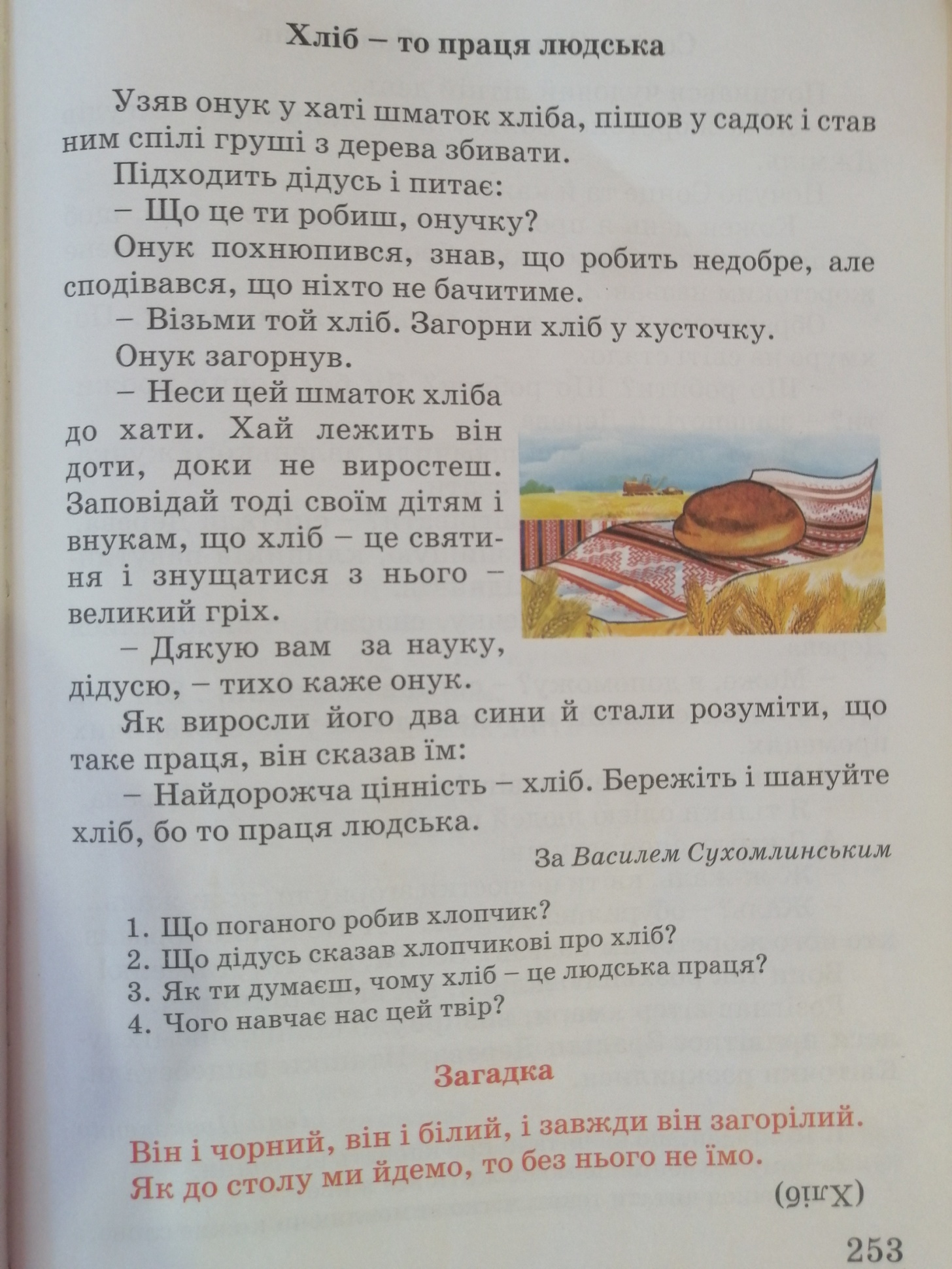 Українська мова                    Дата 12.04Тема. Встановлення зв’язку слів у реченні за запитаннями. Поширення речень за запитаннями.Виконати вправи с.116   Впр. 3,4,6 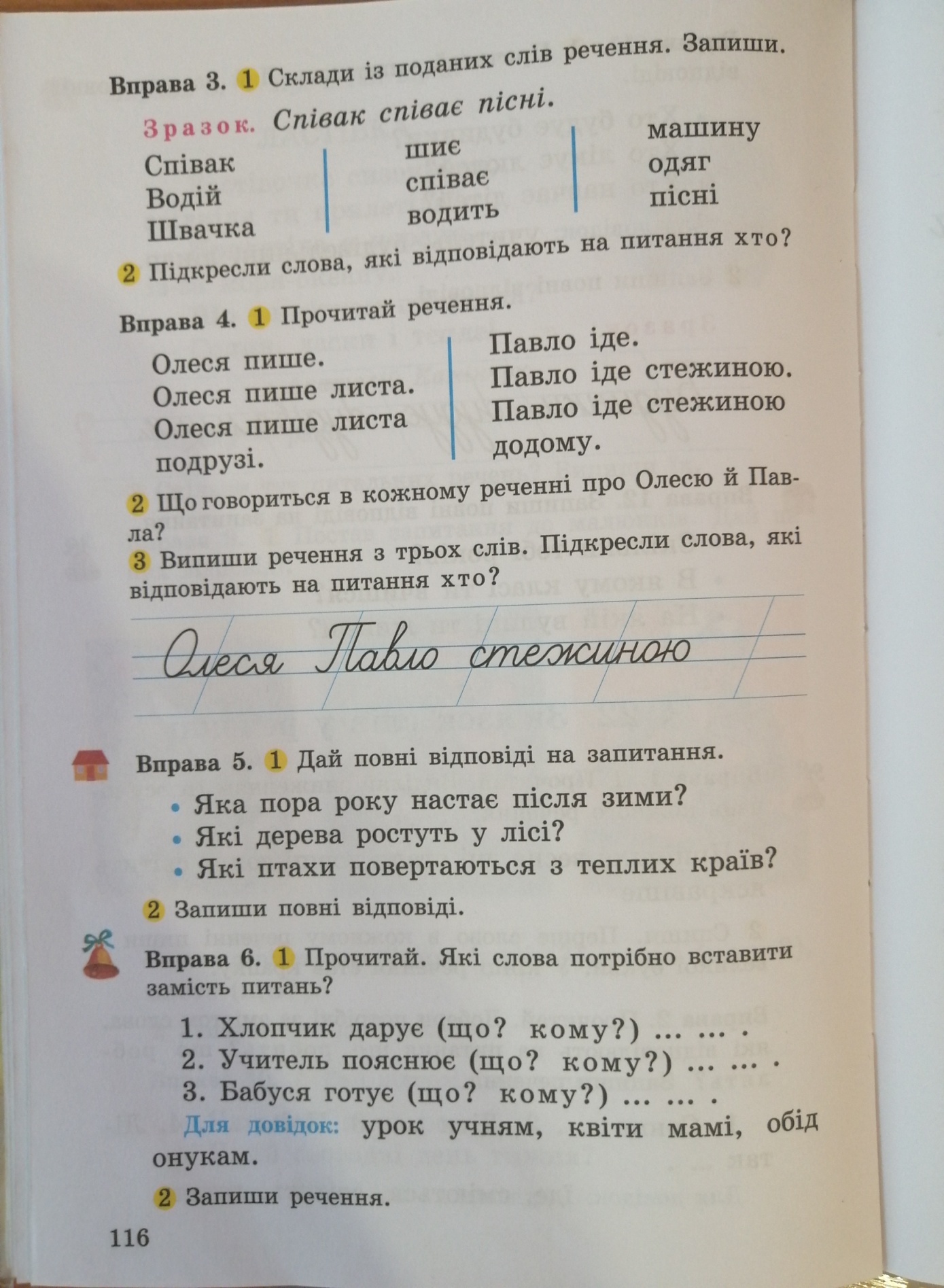            Математика            Дата 12.04Тема.   Додавання дво- та одноцифрового числа. Прямокутник.Виконати завдання № 2,3,4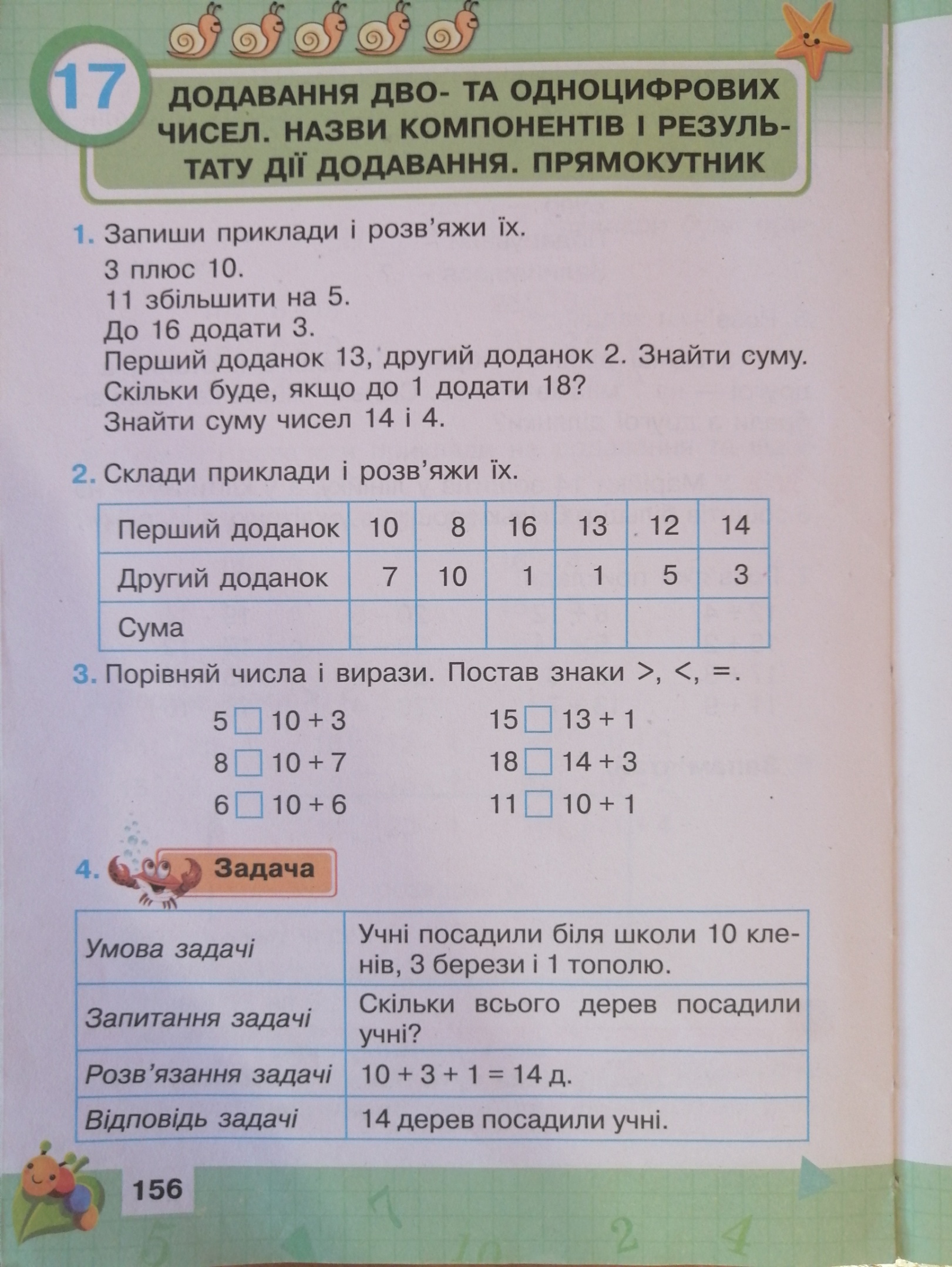               Трудове навчання                  Дата 12.04, 15.04Тема.Виготовлення виробів з ниток «Лялька»Користуючись підказками, виготовить ляльку з ниток.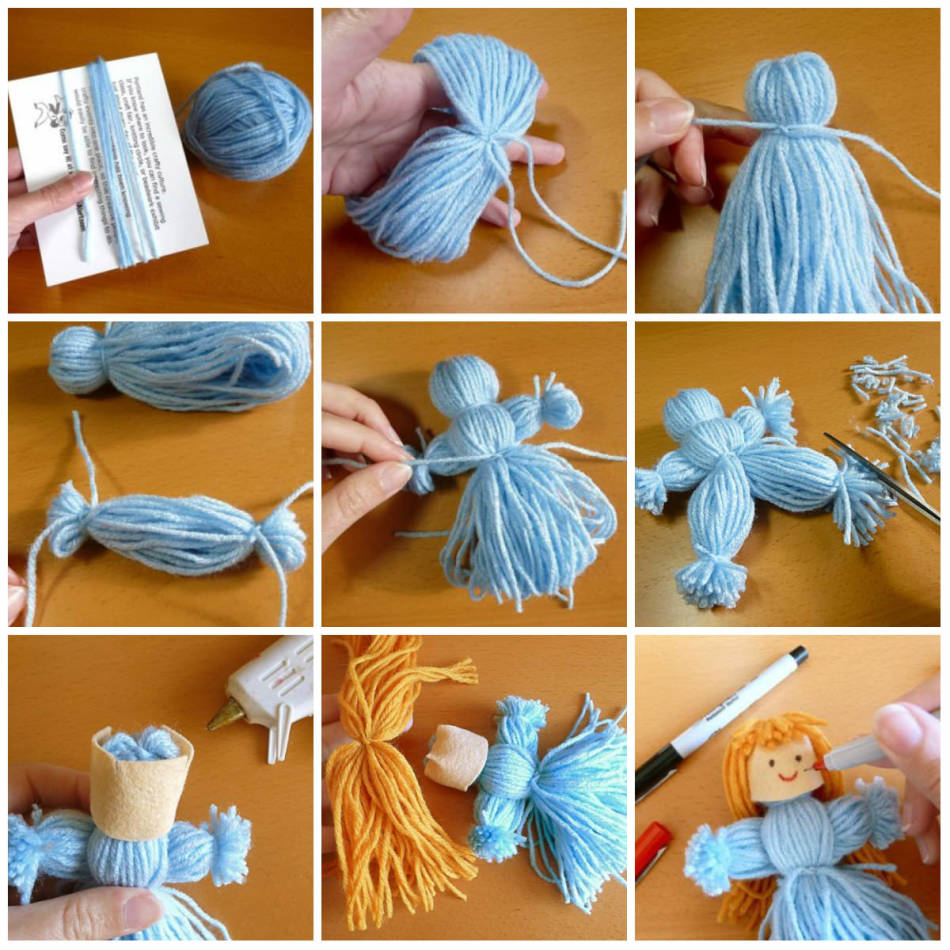 Я досліджую світ              Дата 12.04Тема.Я досліджую звірів навесні.Перегляньте відео:https://www.youtube.com/watch?v=Km5IytFDJfUhttps://www.youtube.com/watch?v=5GW2jWb-6lAПопрацюйте з сторінками підручника.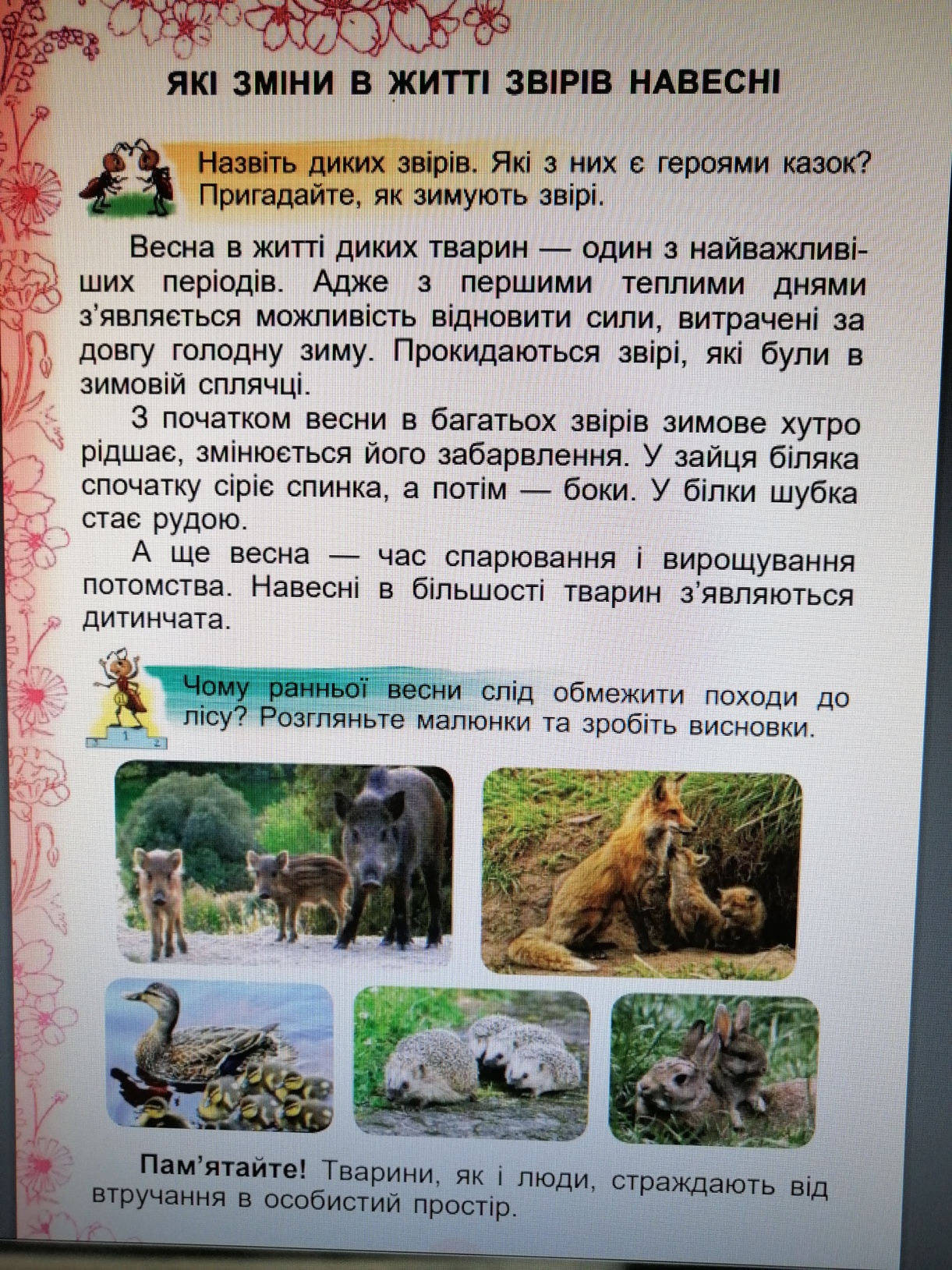 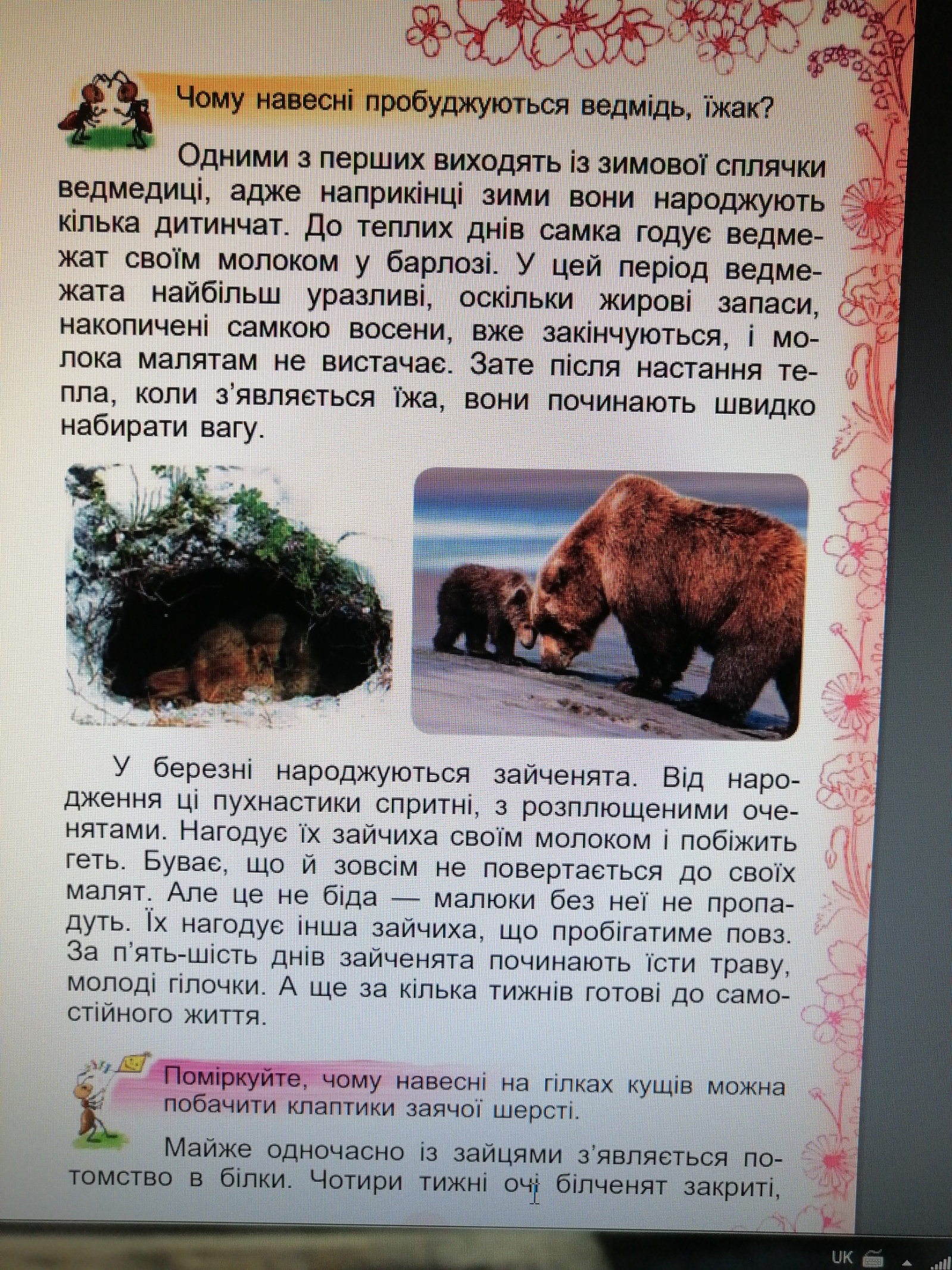 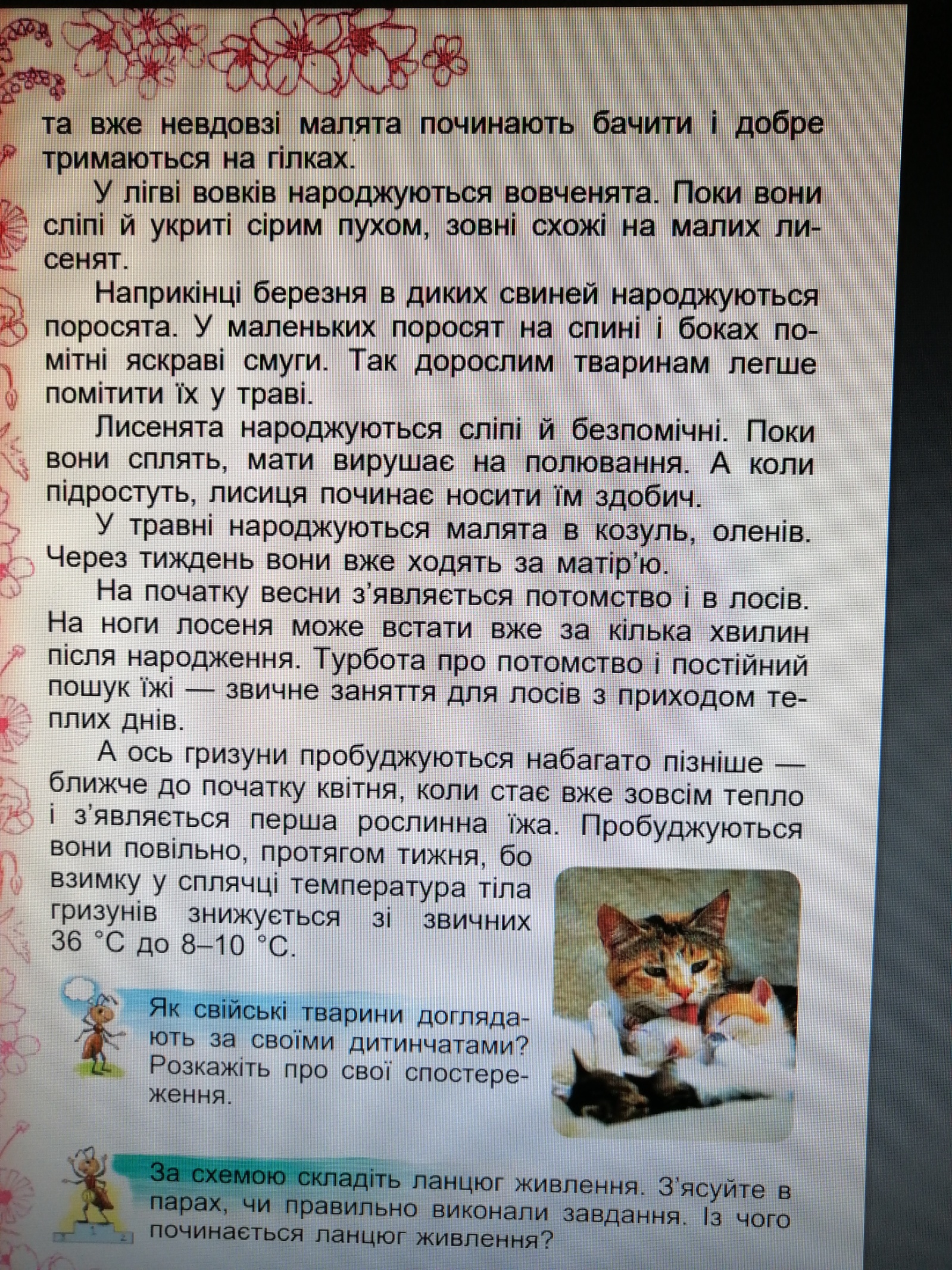                                        Читання                     Дата 13 .04Тема.  О.Голуб: «Сьогодні ніч важка...» В.Верховець «Великдень»Виразно читати вірші.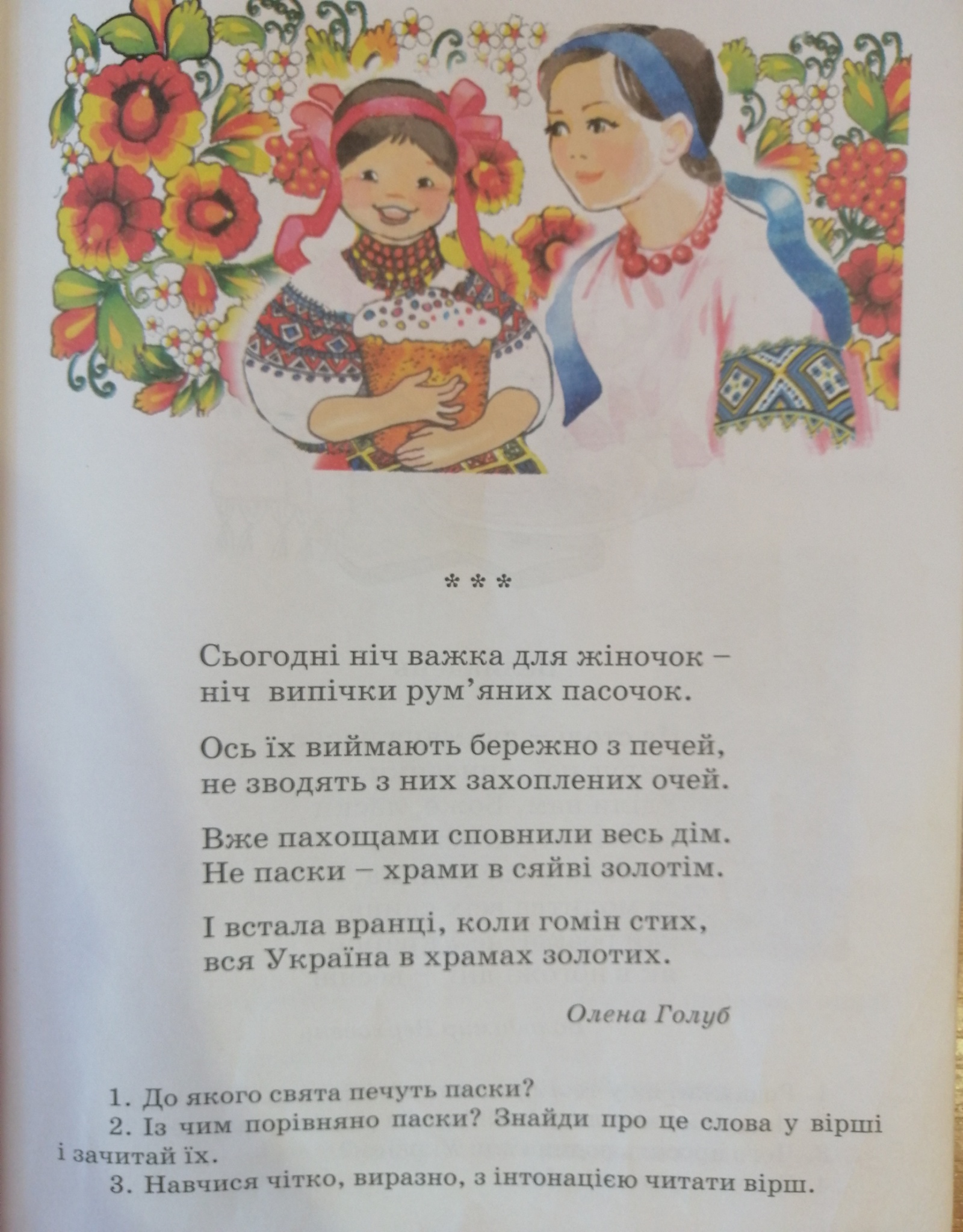 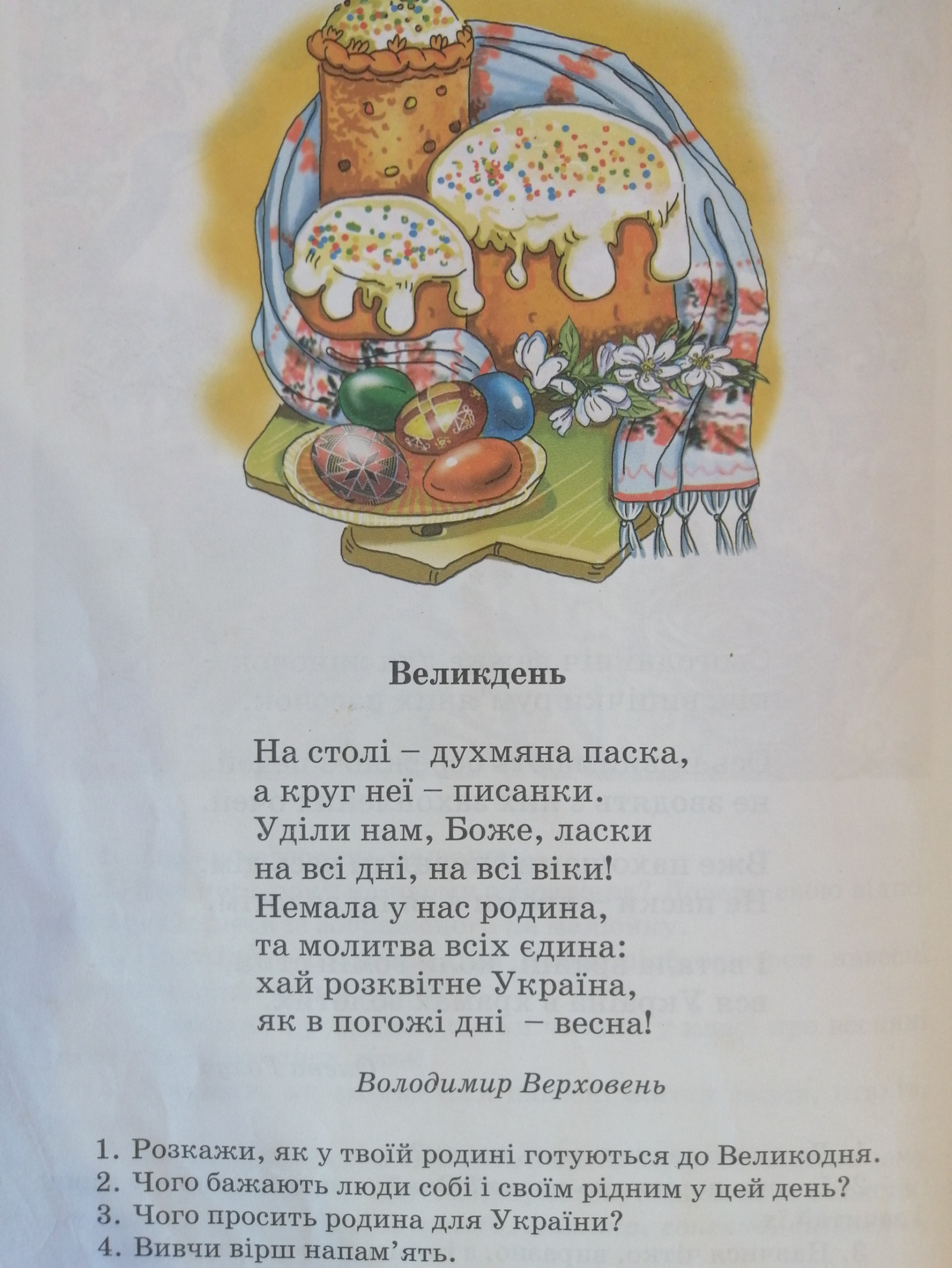                       Українська мова                    Дата 13.04,Тема. Встановлення зв’язку слів у реченні за запитаннями. Поширення речень за запитаннями.Виконати вправи  7,8 с.117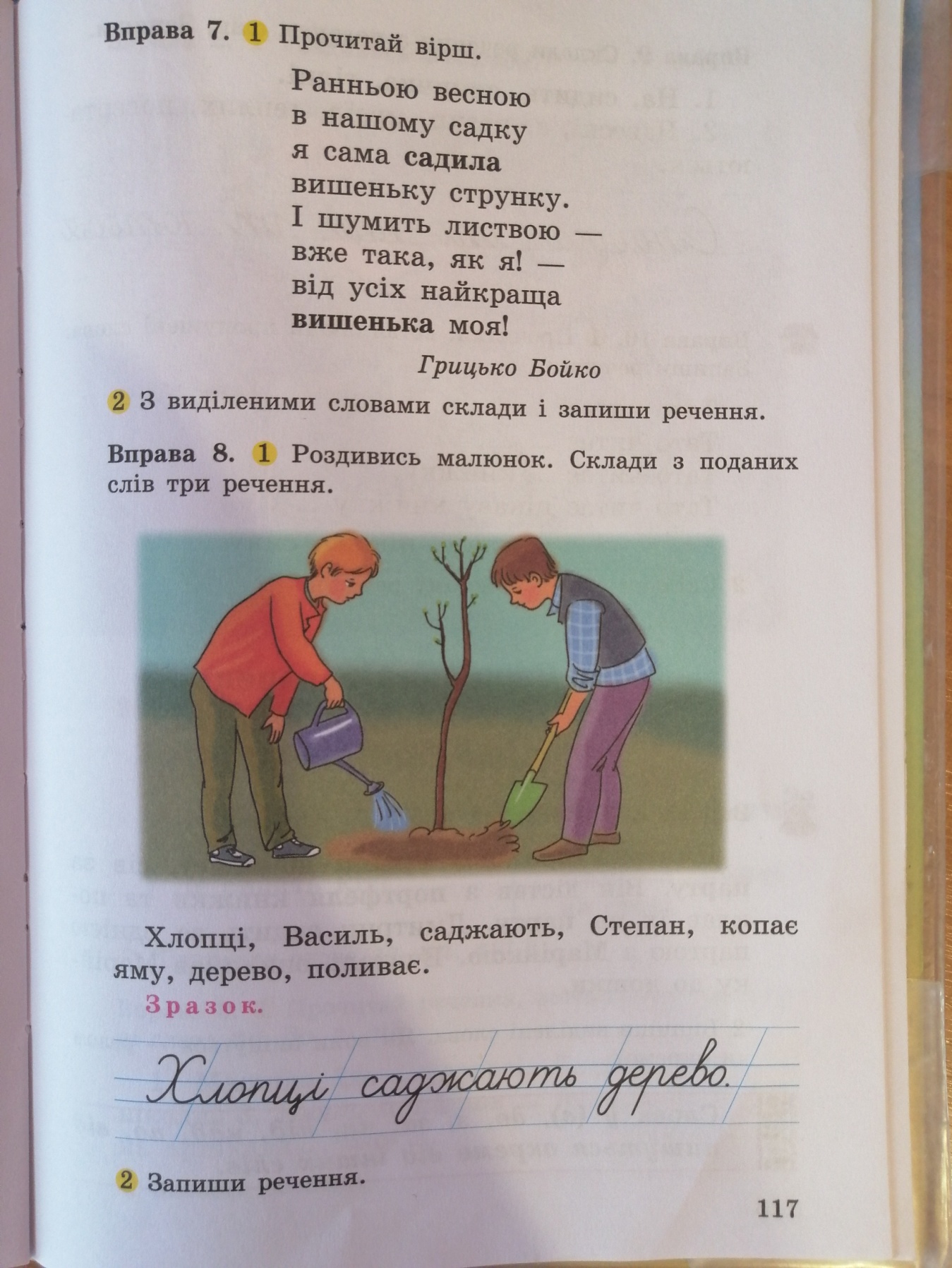             Математика                               Дата 13.04Тема. Додавання дво- та одноцифрового числа. Прямокутник.Виконати завдання № 7, 6(1),9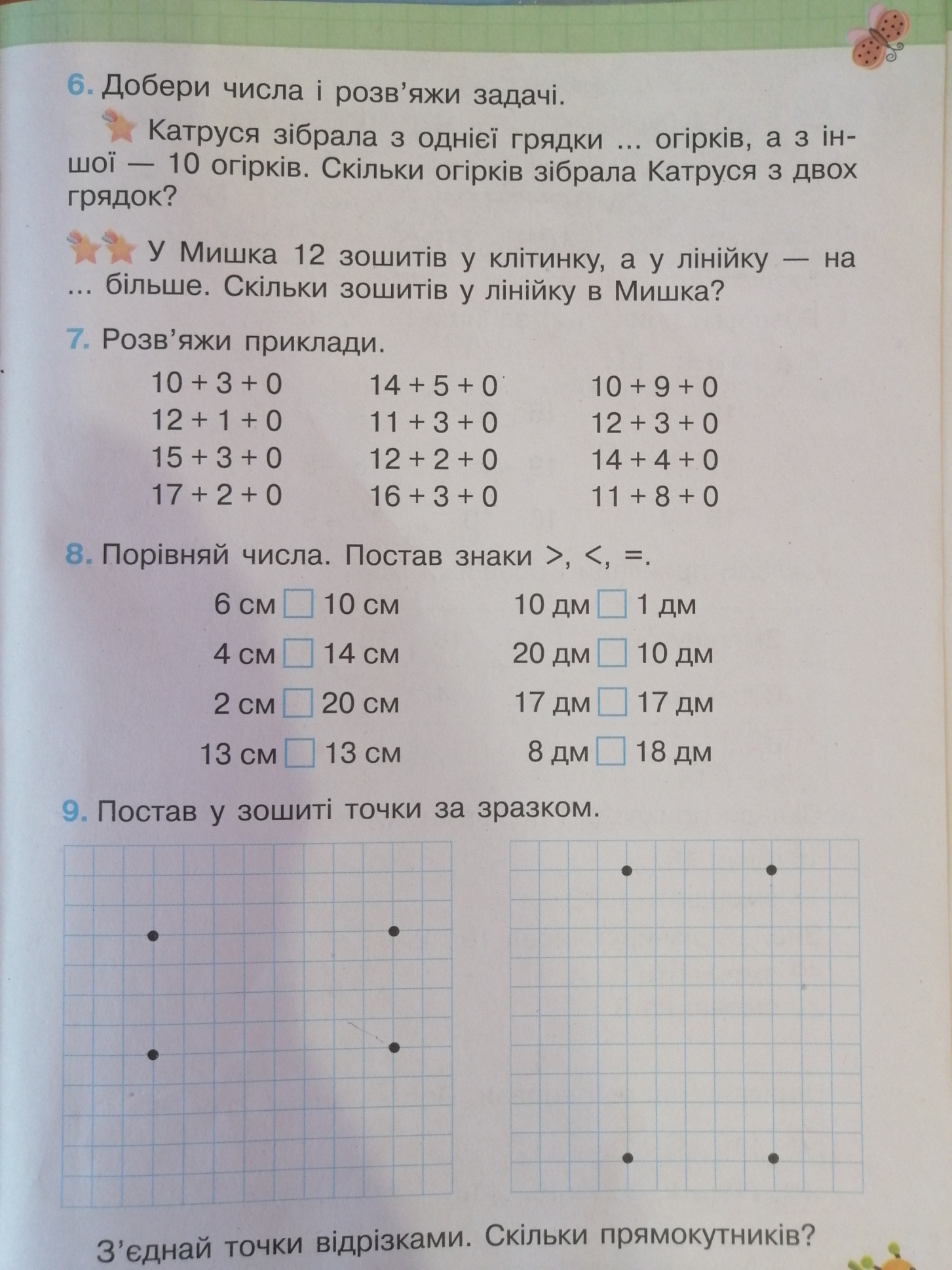 Математика            Дата 14.04Тема. Нуль як компонент дії додавання.Виконати завдання:  № 2,3,4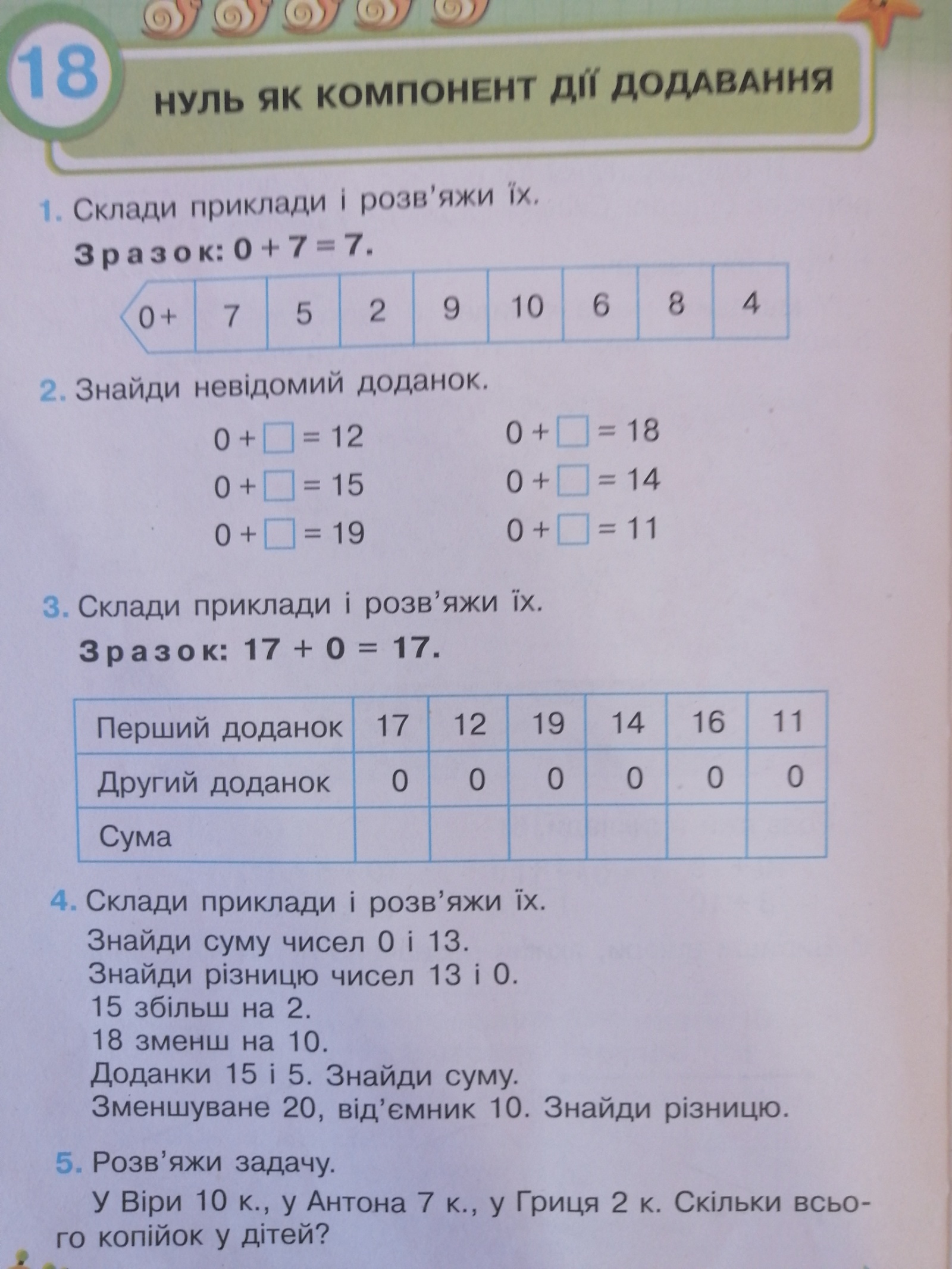                     Українська мова                    Дата 14.04.Тема. Контрольне списування 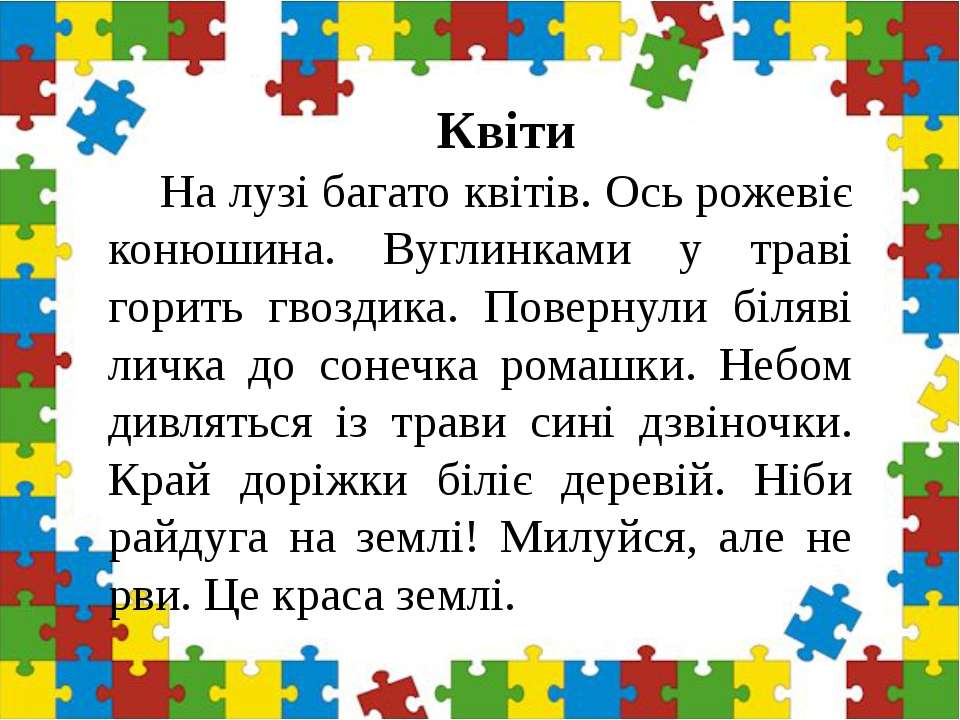                                 Читання                     Дата 14.04Тема. Оповідання: «Писанки», В.Таран: «Писанка»Читати, переказувати оповідання: «Писанка», виразно читати вірш: «Писанка»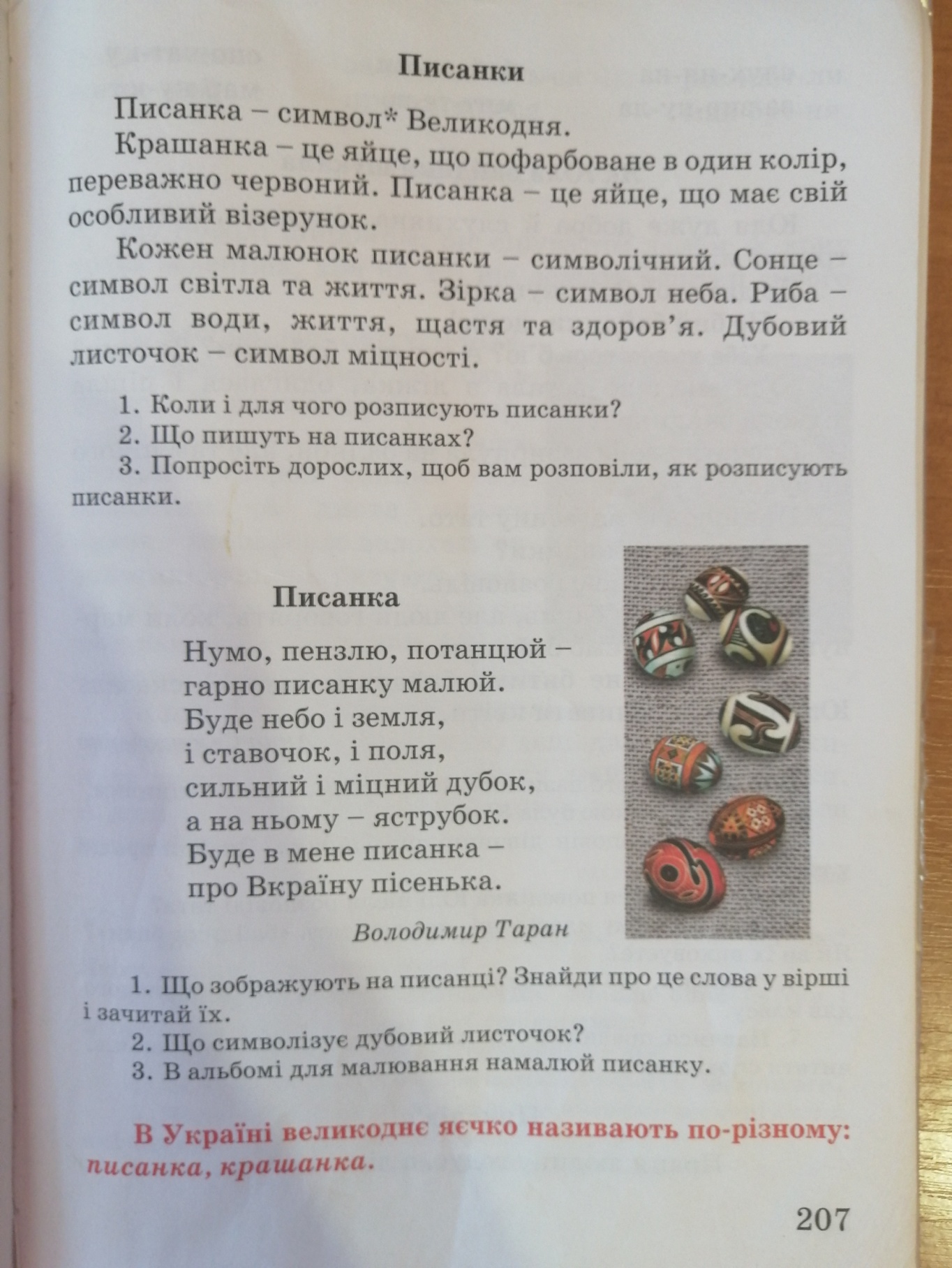                    Я досліджую світ                      Дата 14.04Тема. Що роблять люди навесніПерегляньте відео:https://www.youtube.com/watch?v=XxcKLYs_BE4https://www.youtube.com/watch?v=qmDrHsKACzIПопрацюйте з підручником: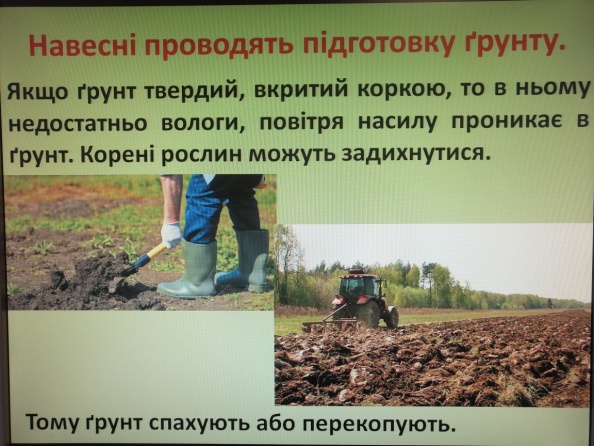 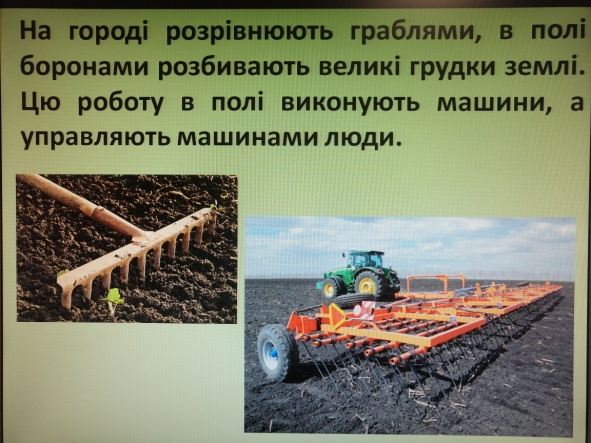 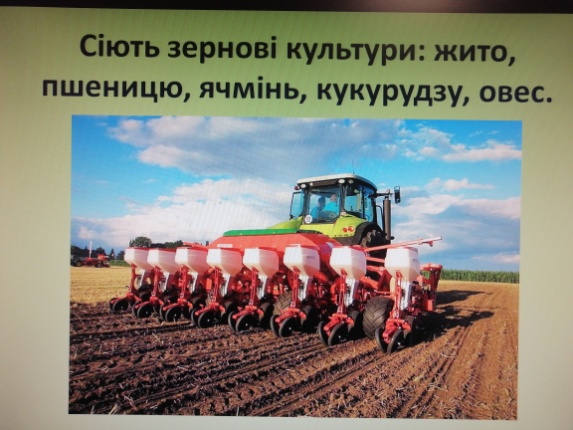 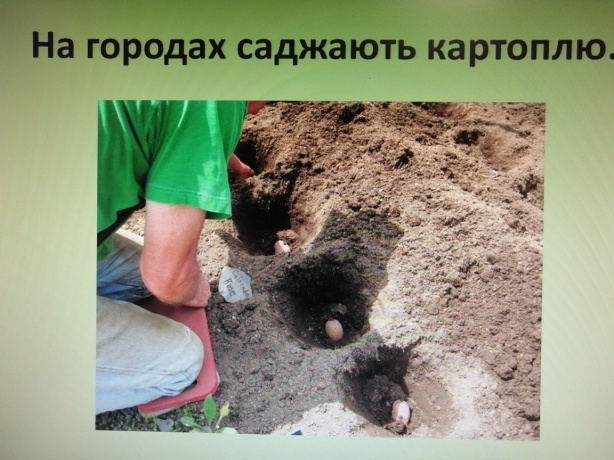 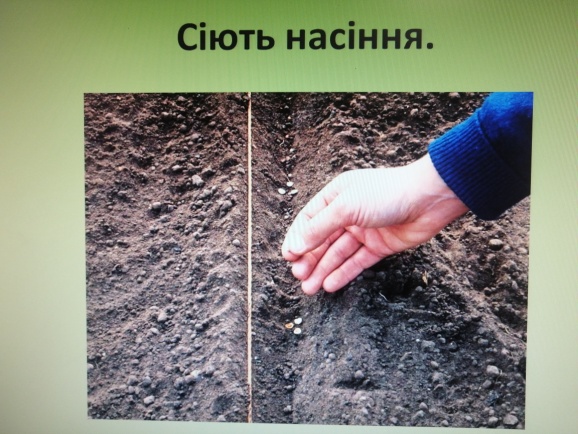 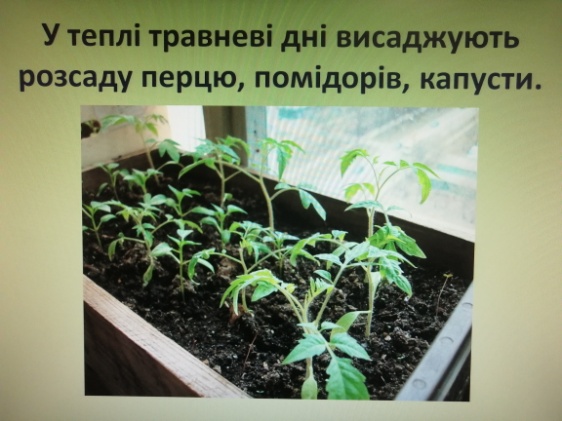 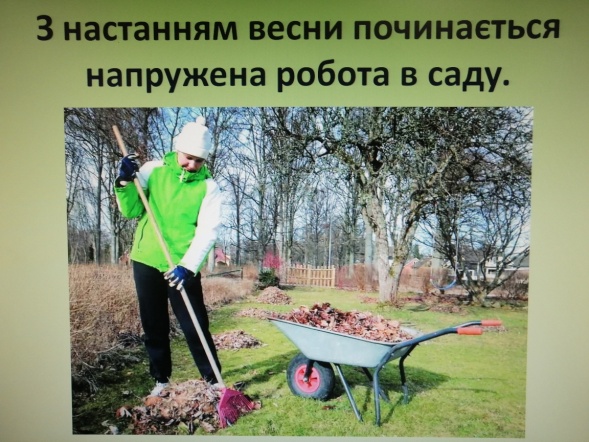 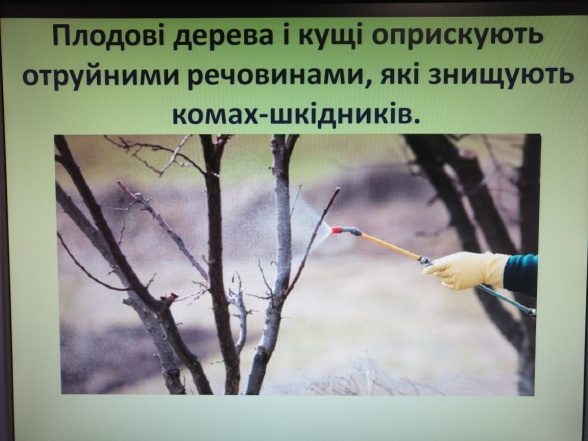 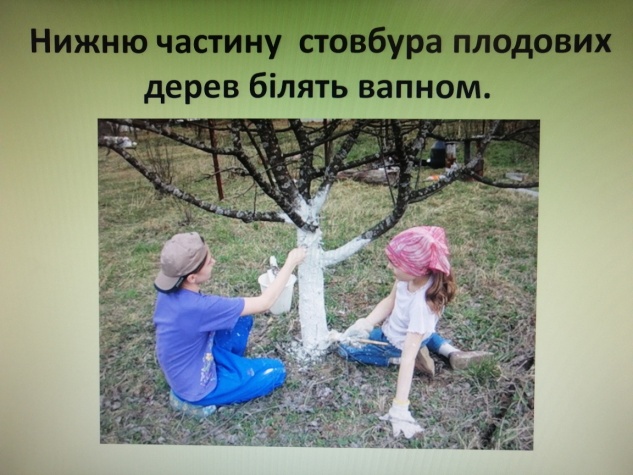 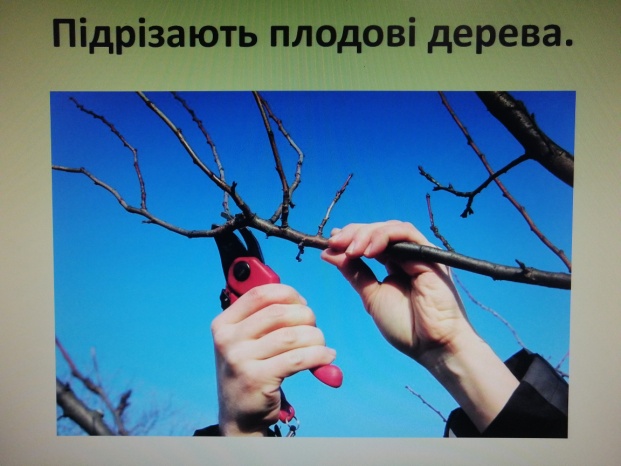 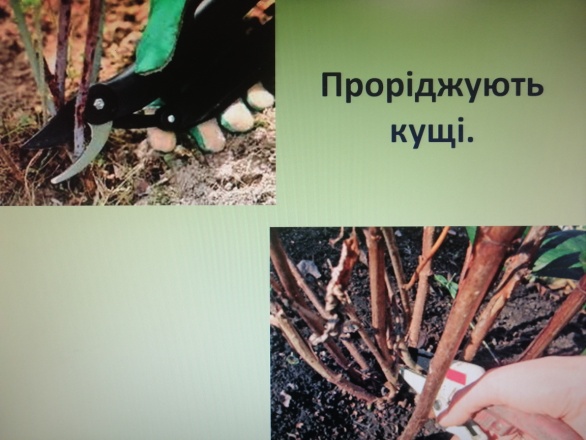 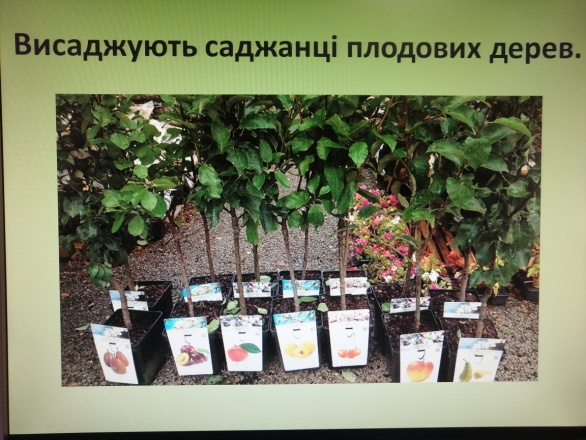 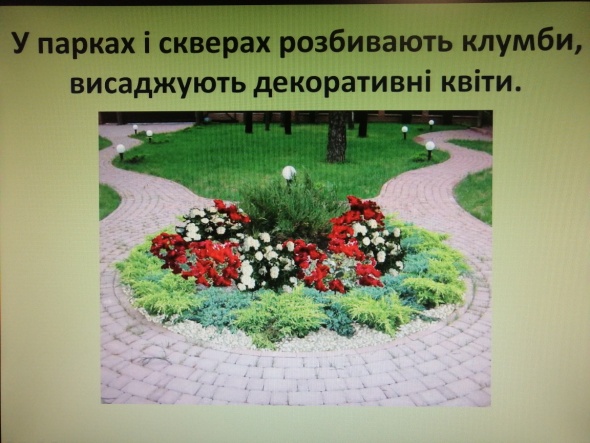                 Образотворче мистецтво              Дата15.04Тема.  Малювання з натури башточки з елементів будівельного конструктораВиконайте малюнок за картинками :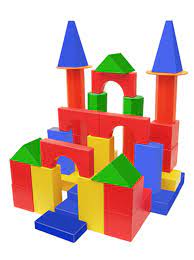 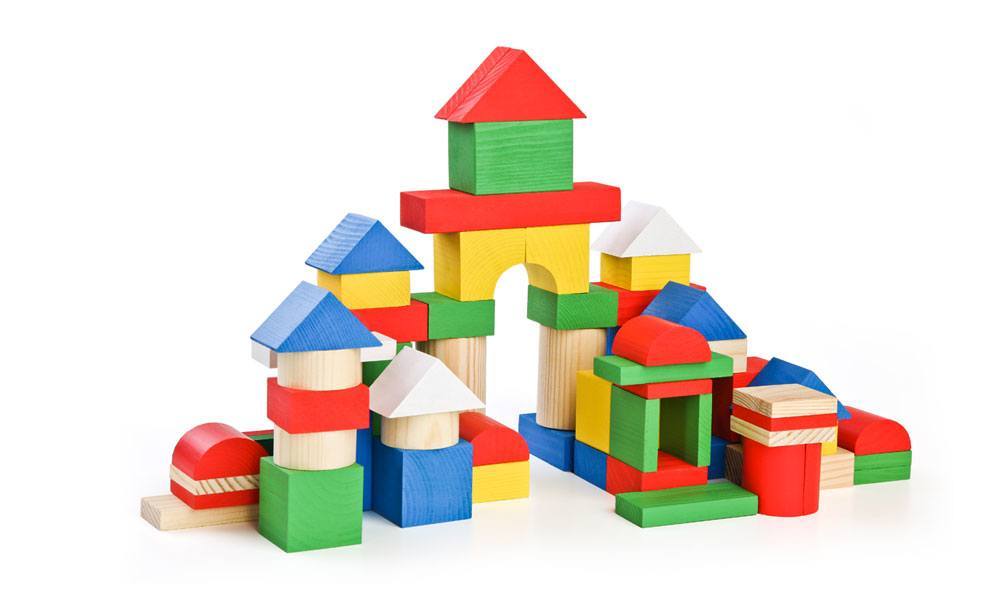 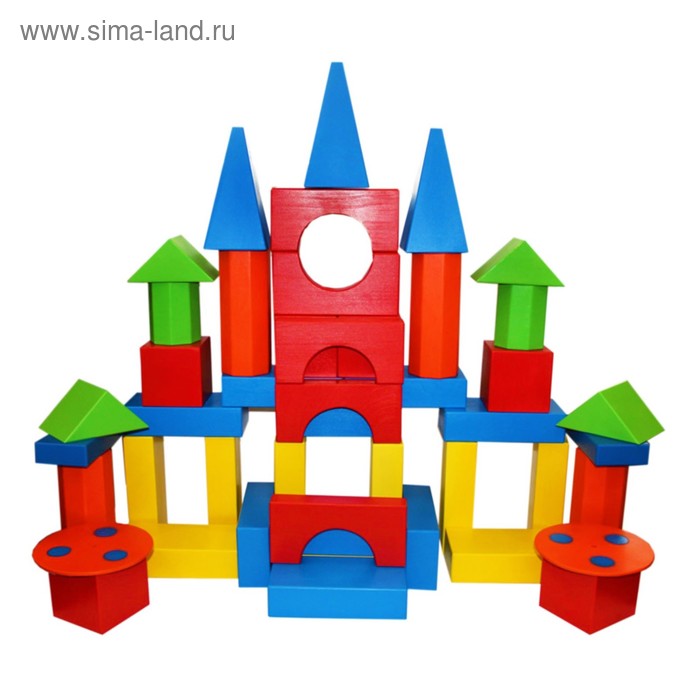                           Я досліджую світ               Дата15 .04Тема.  Екскурсія до парку( онлайн)Перегляньте відеоhttps://www.youtube.com/watch?v=jKbKYTw_YcYhttps://www.youtube.com/watch?v=nmSf5N1lRUI Я досліджую світ               Дата16.04Тема.    Які свята я святкую навесні Перегляньте відео з теми:https://www.youtube.com/watch?v=kmvMfoC7d_Qhttps://www.youtube.com/watch?v=J2urJa5UfcMПопрацюйте з підручником: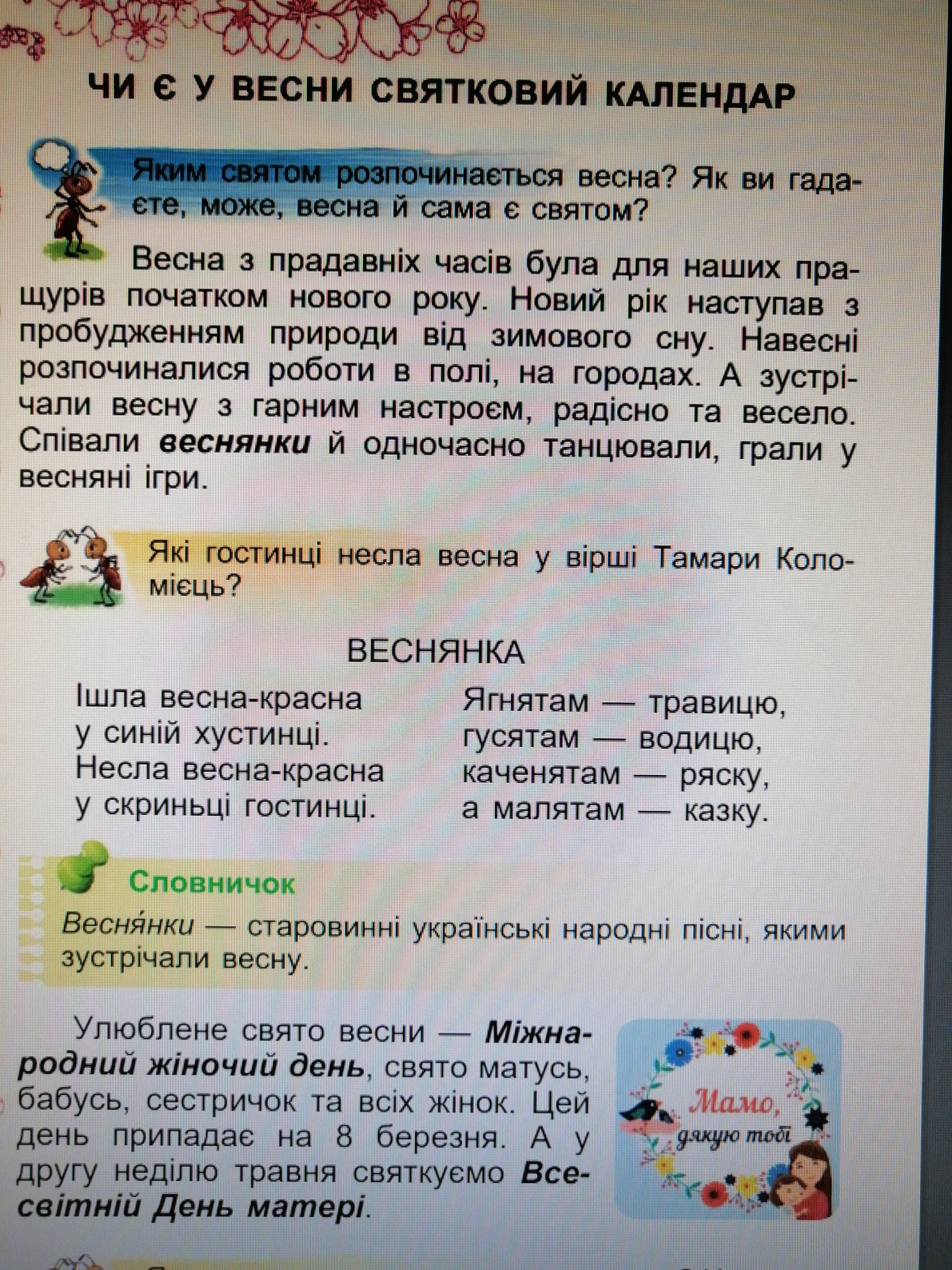 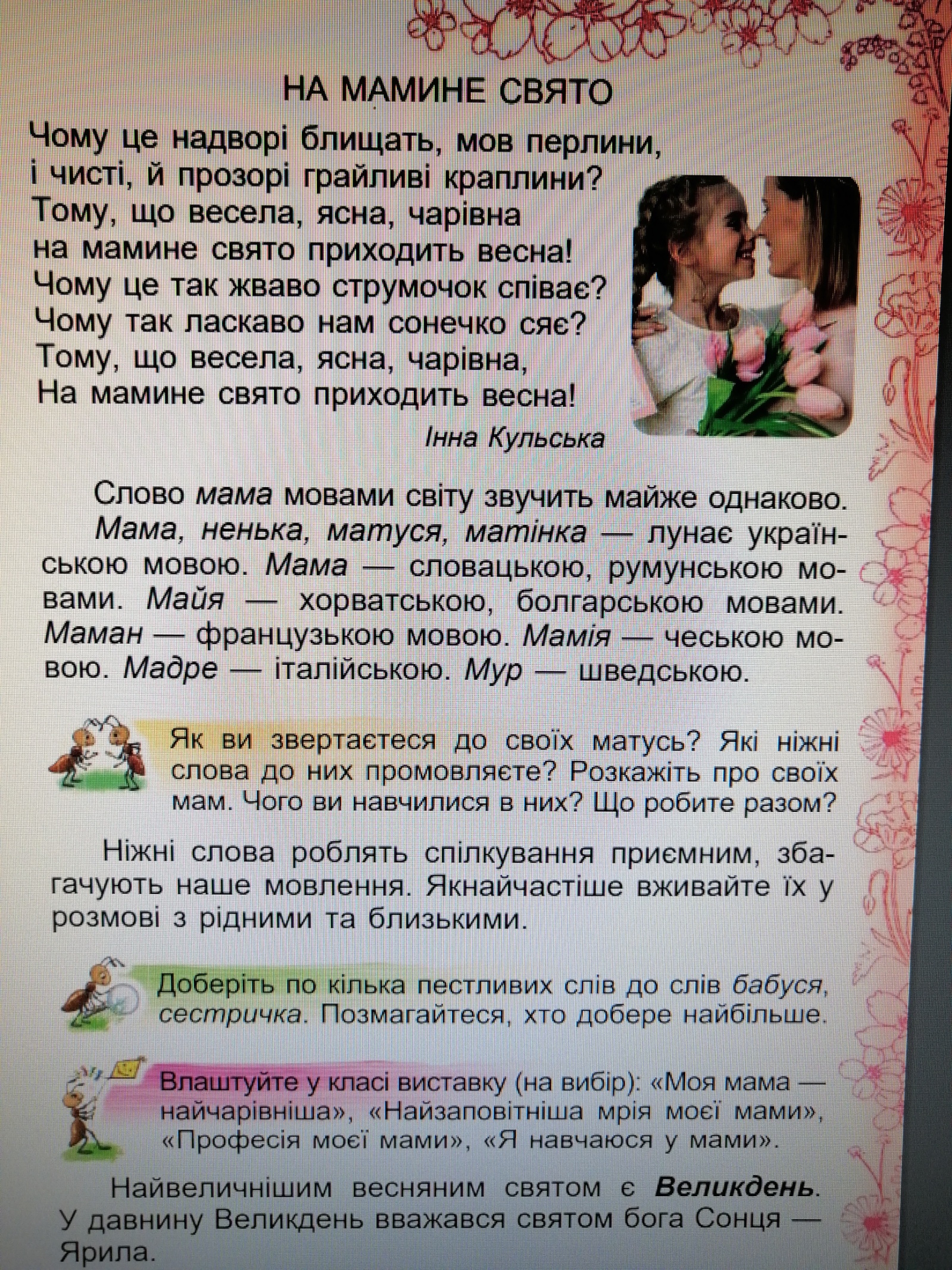 Українська мова                     Дата 16.04Тема. Упорядкування деформованих речень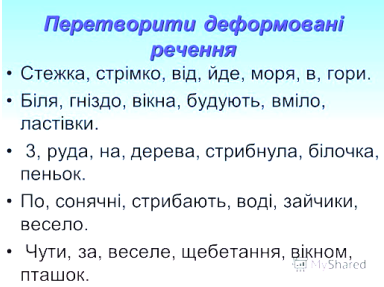                     Математика                      Дата 16.04Тема.    Віднімання одноцифрового числа від двоцифрового . Квадрат. Виконати завдання: № 2, №4 . Накреслити квадрат із стороною 3см.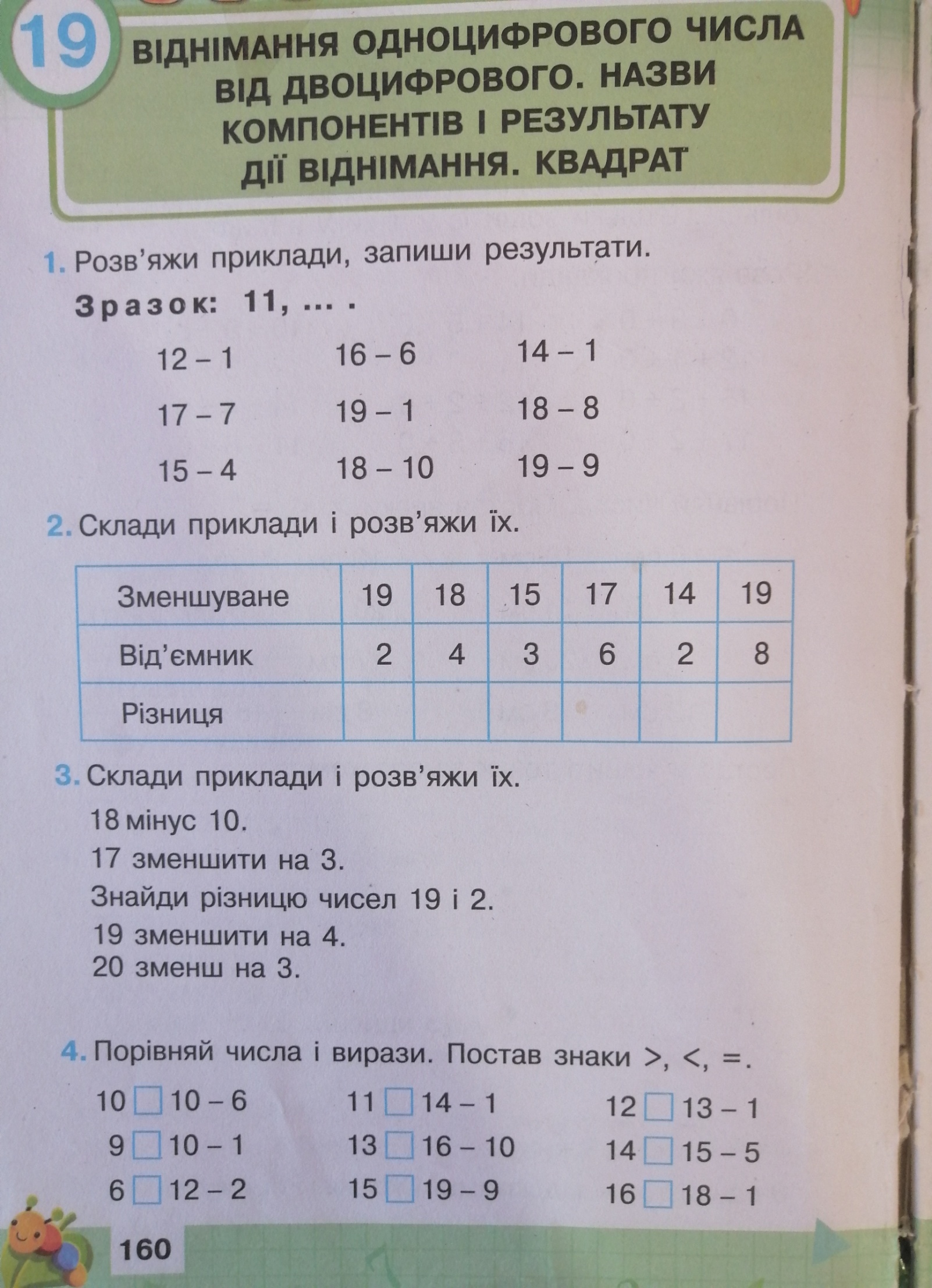         Читання                         Дата 16.04Тема.  О.Копиленко:«Сон-квітка» Читати,  переказувати оповідання  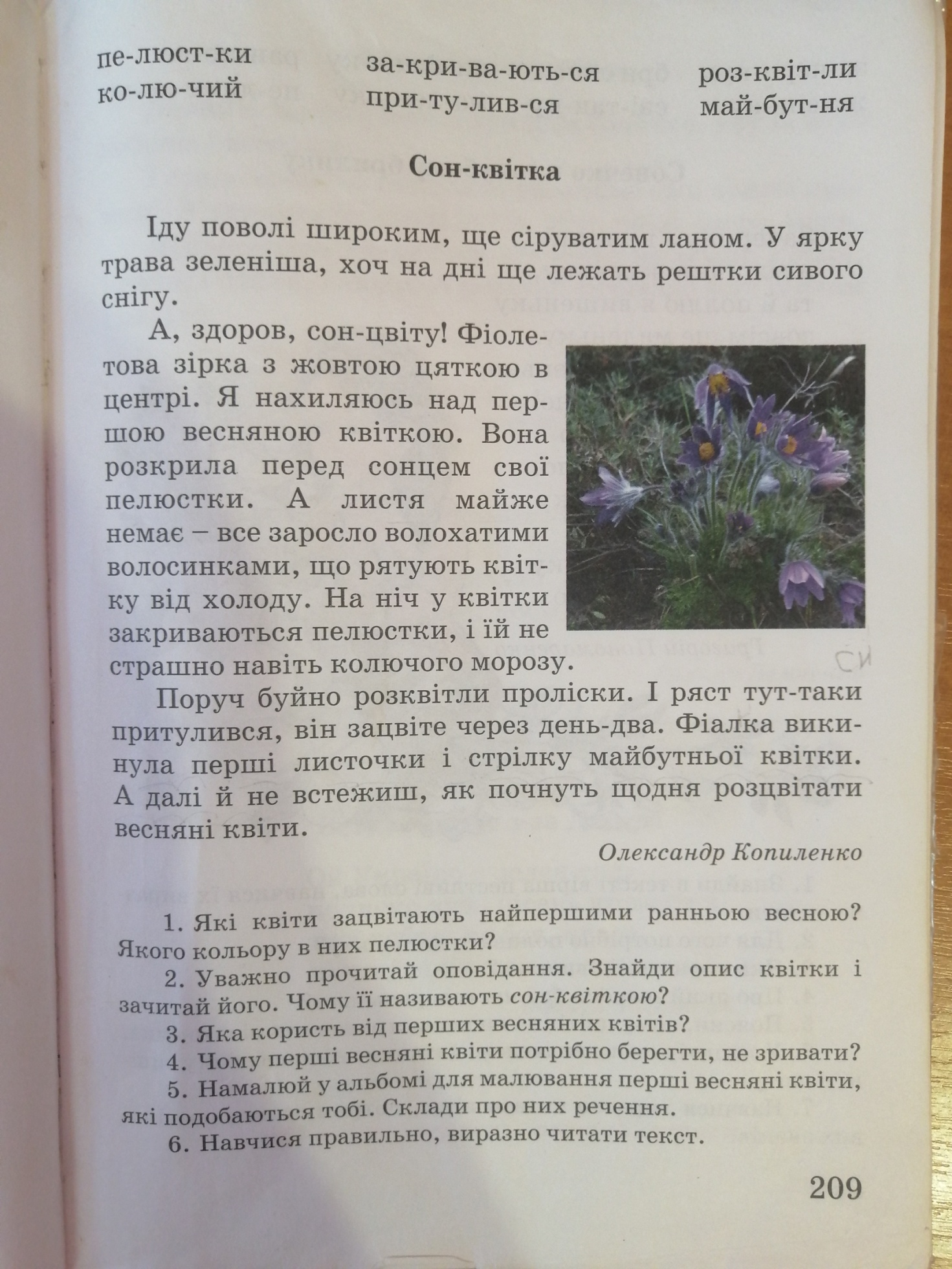 